МИНИСТЕРСТВО НА ЗЕМЕДЕЛИЕТО И ХРАНИТЕ – СОФИЯ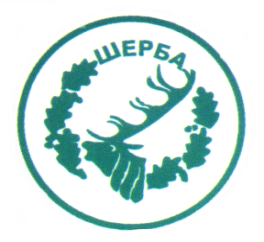     „СЕВЕРОИЗТОЧНО ДЪРЖАВНО ПРЕДПРИЯТИЕ” ДПТП:  ДЪРЖАВНО ЛОВНО СТОПАНСТВО „ШЕРБА”9100, с. Горен чифлик,ул. „Шерба” 7, Варненска областАдрес за кореспондеция: с. Старо оряхово, ул. Дунав, № 8Тел. 05141/2358, Е-mail: dls.sherba@dpshumen.bg………………………………………………...................................................…………..СЪОБЩЕНИЕВъв връзка с изпълнението на Договор № Др-44/06.10.2014 г. за възлагане изпълнението на поръчка с предмет ”Рехабилитация на горски път „Орехите - Колелото”, възложена по реда на чл. 14 ал. 5 т. 1 от ЗОП, обявен в интернет страницата на СИДПДП гр.Шумен - www.dpshumen.bg  - Профил на купувача на 06.10.2014 г.  е извършено окончателно  плащане в размер на 2542.45 лв. без включен ДДС – по фактура № 0000000529 от 26.11.2014 год. , заплатена от Възложителя с платежно нареждане от 27.11.2014 год. ИЗГОТВИЛ,СЧЕТОВОДИТЕЛ: М. Йоргакиева